Identifying Distributions – Algebra I/Math IBelow are verbal descriptions of eight different variables.  Match these data descriptions to their corresponding histogram, boxplot, and statistics.List your matches in the table below by recording the number for B, C, and DIdentifying Distributions - HistogramsIdentifying Distributions – BoxplotsIdentifying Distributions - Statistics tablesTeacher NotesCommon Core Standards addressed by this activity:Content StandardsPrimary Math PracticesMP 2 Reason abstractly and quantitatively.MP 3 Construct viable arguments and critique the reasoning of others.MP 4 Model with mathematics.MP 6 Attend to precision.AcknowledgementsIdentifying Distributions is adapted from exercises found in Activity-Based Statistics by Schaeffer, Watkins, Gnanadesikan, Witmer and an exercise found in Workshop Statistics: Discovery With Data and the Graphing Calculator by Rossman, Chance, Von Oehsen.Rossmann, A. J., Chance, B. L., & Von Oehsen, J.B. (2002). Workshop Statistics Discovery with Data and the Graphing Calculator (2nd ed.).  New York, NY:  Key College Publishing.Scheaffer, R. L., Gnanadesikan, M., Watkins, A., & Witmer, J.A. (1996).  Activity-Based Statistics.  New York, NY: Springer-Verlag.Guidance for Class ActivityStudents should work in groups to match the verbal descriptions to their histograms, boxplots and statistics.   The cards are arranged so that cards 1 – 4 may be done separately from cards 5 – 8.  Teachers may choose to give all 8 situations to their students at one time, or may choose to give situations 1 – 4 as in class work and situations 5 – 8 as homework.Students should discuss with their groups their reasoning for matching verbal descriptions to a histogram, boxplot and statistics.   Once the cards have been matched,  a poster should be created displaying the pairings.   Students can then be asked to do a “walk around” critiquing the work of other groups by writing comments on post-it notes.  Upon returning to their own poster, students should review the posted comments and determine if change is needed.   The teacher wraps up the activity with a guided discussion about the reasoning used to determine the matches.Answer KeyNote:  Southwest Airlines Boeing 737-800 has 175 passenger seats.A1   Winning scores in NCAA Basketball TournamentThe distribution of winning scores for every NCAA Basketball Tournament game from 1939 to 1995.A2             Age when Bachelor’s Degree was AwardedThe distribution of reported ages when a Bachelor’s Degree was awarded for a random sample of college graduates A3Days in OfficeThe distribution of days in office for the first 43 United States Presidents. (George Washington through George W. Bush) A4Illinois Driver’s LicenseThe distribution of the age at time when a random sample of Illinois residents first received an Illinois driver’s license. A5Weights of Euro CoinsThe distribution of the weights (in grams) of euro coins collected from a local bank and weighted by Herman Callaert and his team at Hasselt University in Belgium.A6Gross Box Office ReceiptsThe distribution of the total US gross box office receipts for 49 movies in millions of dollars.A7Month of Birth of Best Actor/ActressThe distribution of the months of birth for the Oscar recipients for Best Actor and Best Actress for the years 1929 to 2005. (January = 1)A8The Number of Passengers on a Southwest FlightThe distribution of total number of boarded passengers from a random sample of Southwest flights featuring the Boeing 737-800.  AVerbal DescriptionBHistogramCBoxplotDStatisticsA1   Winning scores in NCAA Basketball TournamentA2  Age when Bachelor’s Degree was AwardedA3  Days in OfficeA4  Illinois Driver’s LicenseA5  Weights of Euro CoinsA6  Gross Box Office ReceiptsA7  Month of Birth of Best Actor/ActressA8  The Number of Passengers on a Southwest FlightB1B2B3B4B5B6B7B8C1C2C3C4C5C6C7C8D1D2D3Statistics rounded to the nearest integer.D4Statistics rounded to the nearest integer.D5Statistics rounded to the nearest integer.D6D7One of the variables of interest is ordinal:  the values of the variable are actually categories that have order as opposed to having actual numeric values.   For this one ordinal variable, no statistics table has been provided.D8
Additional FocusSID.2Summarize, represent, and interpret data on a single count or measurement variable. Use statistics appropriate to the shape of the data distribution to compare center (median, mean) and spread (interquartile range, standard deviation) of two or more different data sets.* 
Additional FocusSID.3Summarize, represent, and interpret data on a single count or measurement variable. Interpret differences in shape, center, and spread in the context of the data sets, accounting for possible effects of extreme data points (outliers).* AVerbal DescriptionBHistogramCBoxplotDStatisticsA1   Winning scores in NCAA Basketball TournamentB4C2D1A2  Age when Bachelor’s Degree was AwardedB1C3D4A3  Days in OfficeB2C4D3A4  Illinois Driver’s LicenseB3C1D2A5  Weights of Euro CoinsB7C7D6A6  Gross Box Office ReceiptsB5C6D8A7  Month of Birth of Best Actor/ActressB6C8D7A8  The Number of Passengers on a Southwest FlightB8C5D5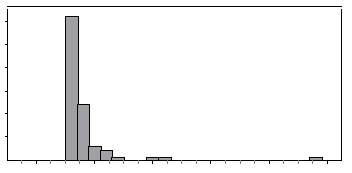 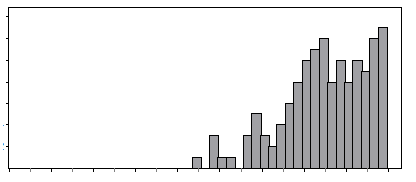 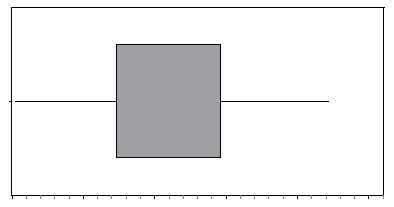 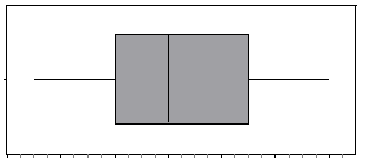 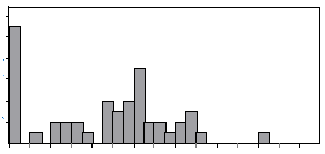 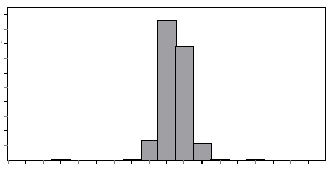 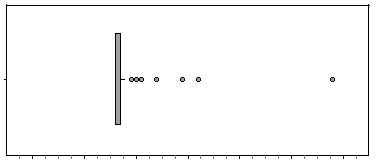 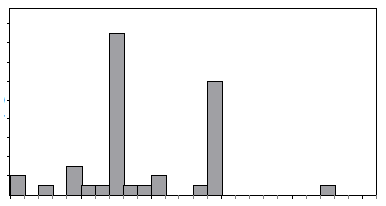 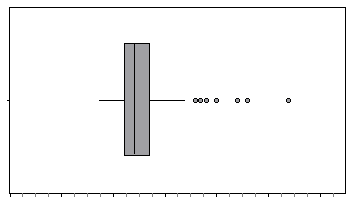 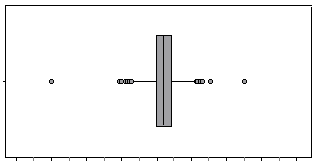 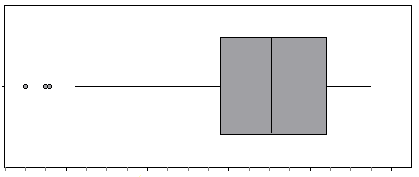 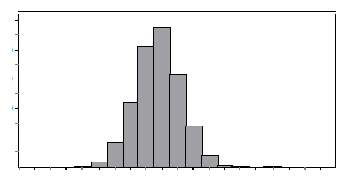 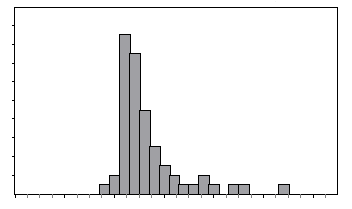 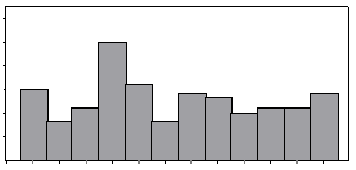 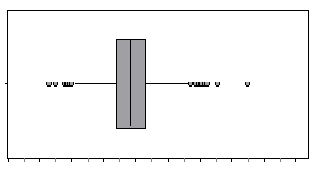 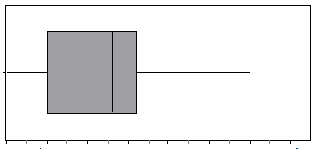 